Publicado en Toledo el 03/05/2024 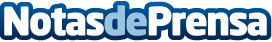 El COACM celebra una jornada sobre la implementación de agendas urbanas en CLM Abierta al público general, y organizada por la Agrupación de Arquitectos Urbanistas de Castilla-La Mancha (AAU-CLM), va a analizar, desde distintos ángulos y a la luz de la experiencia de cuatro contrastados ponentes, las potencialidades de estos instrumentos en el ámbito de Castilla-La ManchaDatos de contacto:Javier BravoBravocomunicacion606411053Nota de prensa publicada en: https://www.notasdeprensa.es/el-coacm-celebra-una-jornada-sobre-la Categorias: Sociedad Castilla La Mancha Sostenibilidad Urbanismo Construcción y Materiales Arquitectura http://www.notasdeprensa.es